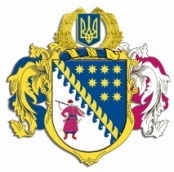 ДНІПРОПЕТРОВСЬКА ОБЛАСНА РАДАVII СКЛИКАННЯПостійна комісія обласної ради з питань будівництва, транспорту, зв’язку та благоустрою49004, м. Дніпро, просп. О. Поля, 2П Р О Т О К О Л   № 17засідання постійної комісії ради„30” листопада 2017 року14.00Присутні члени комісії: Андрійченко О.Д., Мороз О.І., Шинкевич В.Г., Белік В.М.Відсутні члени комісії: Астіон В.М., Арсеєв Ю.М., Чередниченко О.Є.У роботі комісії взяли участь:Тюрін В.Ю. – заступник голови обласної ради по виконавчому апарату;Рижинков В.В. – начальник відділу з питань розвитку інфраструктури транспорту, зв’язку та благоустрою виконавчого апарату обласної ради;Дон Є.А. – заступник начальника управління інформаційних технологій та електронного урядування облдержадміністрації;Петровська Л.С. – заступник директора департаменту фінансів облдержадміністрації;Патлаха Н.І. – заступник начальника управління регіонального розвитку та будівництва – начальник відділу будівництва та промбудматеріалів департаменту житлово-комунального господарства та будівництва облдержадміністрації;Журавльова О.В. – начальник управління регіонального розвитку департаменту економічного розвитку облдержадміністрації;Павлюк Т.Ю. – заступник начальника управління капітального будівництва облдержадміністрації;Косюга В.В. – директор Дніпропетровського регіонального управління Державного фонду сприяння молодіжному житловому будівництву;Богданов І.В. – начальник управління містобудування та архітектури облдержадміністрації – головний архітектор області;Гезь В.Г. – Обухівський селищний голова Дніпровського району Днпропетровської бласті;Верхотурцев В.В. – заступник директора департаменту житлово-комунального господарства та будівництва облдержадміністрації.Головував: Андрійченко О.Д.Порядок денний засідання постійної комісії:Про порядок денний 11 сесії обласної ради VII скликання.Про внесення змін до рішення обласної ради від 02 грудня                    2016 року № 116-7/VІІ „Про обласний бюджет на 2017 рік”.Про програму соціально-економічного та культурного розвитку  області на 2018 рік.Про обласний бюджет на 2018 рік.Про план роботи Дніпропетровської обласної ради VII скликання на 2018 рік.Про внесення змін до рішення обласної ради від 02 грудня        2016 року № 125-7/VIІ „Про регіональну програму інформатизації „Електронна Дніпропетровщина” на 2017 – 2019 роки.Про розгляд пропозицій щодо вдосконалення організації пасажирських перевезень на приміських і міжміських автобусних маршрутах загального користування, що не виходять за межі території області (внутрішньообласні маршрути).Про фінансування будівництва (придбання) доступного житла у Дніпропетровській області (результати розгляду облдержадміністрацією листа постійної комісії від 27 жовтня     2017 року № 27/10-17).Різне.СЛУХАЛИ: 1. Про порядок денний 11 сесії обласної ради VІІ скликання.Інформація: Андрійченко О.Д.ВИРІШИЛИ: Інформацію Андрійченка О.Д.взяти до відома.Погодити порядок денний 11 сесії обласної ради VІІ скликання.Результати голосування:за 			– 4проти		– 0утримались 	– 0усього 		– 4СЛУХАЛИ: 2. Про внесення змін до рішення обласної ради від 02 грудня 2016 року № 116-7/VІІ „Про обласний бюджет на 2017 рік”.Інформація: Петровської Л.С.ВИСТУПИЛИ: Мороз О.І., Тюрін В.Ю., Шинкевич В.Г.ВИРІШИЛИ: 1. Інформацію Петровської Л.С. взяти до відома.2. Погодити проект рішення обласної ради „Про внесення змін до рішення обласної ради від 02 грудня 2016 року № 116-7/VІІ „Про обласний бюджет на 2017 рік”.3. Рекомендувати сесії обласної ради розглянути проект рішення „Про внесення змін до рішення обласної ради від 02 грудня 2016 року                                № 116-7/VІІ „Про обласний бюджет на 2017 рік”.Результати голосування:за 			– 4проти		– 0утримались 	– 0усього 		– 4СЛУХАЛИ: 3. Про програму соціально-економічного та культурного розвитку області на 2018 рік.Інформація: Журавльова О.В.ВИСТУПИЛИ: Шинкевич В.Г., Мороз О.І., Андрійченко О.Д., Белік В.М.ВИРІШИЛИ: 1. Інформацію Журавльової О.В. взяти до відома.2. Погодити проект рішення обласної ради „Про програму соціально-економічного та культурного розвитку області на 2018 рік”.3. Рекомендувати сесії обласної ради розглянути проект рішення „Про програму соціально-економічного та культурного розвитку області на                2018 рік.Результати голосування:за 			– 4проти		– 0утримались 	– 0усього 		– 4СЛУХАЛИ: 4. Про обласний бюджет на 2018 рік.Інформація: Петровської Л.С., Тюріна В.Ю.ВИСТУПИЛИ: Мороз О.І., Белік В.М., Андрійченко О.Д., Шинкевич В.Г.ВИРІШИЛИ: 1. Інформацію Петровської Л.С. взяти до відома.2. Погодити проект рішення обласної ради „Про обласний бюджет на              2018 рік”.3. Рекомендувати сесії обласної ради розглянути проект рішення „Про обласний бюджет на 2018 рік”.Результати голосування:за 			– 4проти		– 0утримались 	– 0усього 		– 4СЛУХАЛИ: 5. Про план роботи Дніпропетровської обласної ради                 VII скликання на 2018 рік.Інформація: Рижинкова В.В.ВИСТУПИЛИ: Белік В.М., Андрійченко О.Д., Мороз О.І.ВИРІШИЛИ: 1. Інформацію Рижинкова В.В. взяти до відома.2. Затвердити план роботи постійної комісії обласної ради з питань будівництва, транспорту, зв’язку та благоустрою на 2018 рік. 3. Погодити проект рішення обласної ради „Про план роботи Дніпропетровської обласної ради VIІ скликання на 2018 рік”.4. Рекомендувати сесії обласної ради розглянути проект рішення „Про план роботи Дніпропетровської обласної ради VIІ скликання на                   2018 рік”.Результати голосування:за 			– 4проти		– 0утримались 	– 0усього 		– 4СЛУХАЛИ: 6. Про внесення змін до рішення обласної ради від 02 грудня 2016 року № 125-7/VIІ „Про регіональну програму інформатизації „Електронна Дніпропетровщина” на 2017 – 2019 роки.Інформація: Дона Є.А.ВИСТУПИЛИ: Мороз О.І., Андрійченко О.Д., Тюрін В.Ю., Белік В.М.ВИРІШИЛИ: 1. Погодити проект рішення обласної ради „Про внесення змін до рішення обласної ради від 02 грудня 2016 року № 125-7/VIІ „Про регіональну програму інформатизації „Електронна Дніпропетровщина” на 2017 –                 2019 роки”.2. Рекомендувати сесії обласної ради розглянути проект „Про внесення змін до рішення обласної ради від 02 грудня 2016 року № 125-7/VIІ „Про регіональну програму інформатизації „Електронна Дніпропетровщина” на 2017 – 2019 роки”.Доповідачем з цього питання затвердити Шаповалову Тетяну Миколаївну – начальника управління інформаційних технологій та електронного урядування облдержадміністрації.Результати голосування:за 			– 4проти		– 0утримались 	– 0усього 		– 4СЛУХАЛИ: 7. Про розгляд пропозицій щодо вдосконалення організації пасажирських перевезень на приміських і міжміських автобусних маршрутах загального користування, що не виходять за межі території області (внутрішньообласні маршрути).Інформація: Гезь В.Г. щодо проведення конкурсу на маршруті № 241                       смт Обухівка ( дачі Ізумруд) − м. Дніпро АС „Дніпро АВЦ” та зміни схеми руху автобусів по маршруту. Суть питання: депутати Обухівської селищної ради пропонують змінити схему маршруту – по вул. Набережна Заводська через Річковий вокзал, по вул. Пастера, далі по вул. Академіка Белелюбського на АС „Дніпро АВЦ”, а також у зворотному напрямку з АС „Дніпро АВЦ” по вул. Павлова, вул. Академіка Белелюбського, вул. Князя Ярослава Мудрого, вул. Княгині Ольги через Річковий вокзал по вул. Набережна Заводська.ВИСТУПИЛИ: Андрійченко О.Д., Верхотурцев В.В., Тюрін В.Ю., Шинкевич В.Г., Белік В.М.ВИРІШИЛИ: 1. Підтримати пропозицію Шинкевича В.Г. та Гезя В.Г. та депутатів Обухівської селищної ради щодо схеми маршруту № 241.2. Запропонувати обласній державній адміністрації, як організатору пасажирських перевезень на приміських і міжміських автобусних маршрутах загального користування, що не виходять за межі території області (внутрішньообласні маршрути), при складанні схеми руху приміського автобусного маршруту № 241 врахувати пропозиції Обухівської селищної ради.3. Доручити голові постійної комісії (після узгодження облдержадміністрацією схеми маршруту) звернутися до Дніпровської міської ради щодо погодження місць розташування зупинок автобусів маршруту                  № 241 на вул. Пастера, вул. Академіка Белелюбського, вул. Князя Ярослава Мудрого та вул. Княгині Ольги.Результати голосування:за 			– 4проти		– 0утримались 	– 0усього 		– 4СЛУХАЛИ: 8. Про фінансування будівництва (придбання) доступного житла у Дніпропетровській області (результати розгляду облдержадміністрацією листа постійної комісії від 27 жовтня                 2017 року № 27/10-17).Інформація: Косюги В.В., Верхотурцева В.В.ВИСТУПИЛИ: Мороз О.І., Шинкевич В.Г., Андрійченко О.Д.ВИРІШИЛИ: 1. Інформацію Косюги В.В. та Верхотурцева В.В. взяти до відома.2. Підтримати Шинкевича В.Г. стосовно урахування пропозицій Дніпропетровського регіонального управління Державного фонду сприяння молодіжному житловому будівництву пільгового щодо організації можливості надання довгострокових кредитів громадянам на будівництво (реконструкцію) та придбання житла за рахунок коштів обласного бюджету.3. Рекомендувати облдержадміністрації прискорити розробку проекту регіональної програми будівництва (придбання) доступного житла у Дніпропетровській області, терміном дії з 2018 року, та надати його на розгляд обласної ради.Результати голосування:за 			– 4проти		– 0утримались 	– 0усього 		– 4Слухали 9 Різне.Пропозицій не надходило.Голова комісії                                                       О.Д. АНДРІЙЧЕНКОСекретар комісії	                                                   В.Г. ШИНКЕВИЧ